Резолюция 185 (Пусан, 2014 г.)	Глобальное слежение за рейсами гражданской авиации − Полномочная конференция Международного союза электросвязи (Пусан, 2014 г.), решает поручить ВКР-15, в соответствии с п. 119 Конвенции МСЭ, в срочном порядке включить в свою повестку дня рассмотрение проблемы глобального слежения за рейсами, в том числе, при необходимости и в соответствии с принятой в МСЭ практикой, различные аспекты этого вопроса, с учетом проводимых МСЭ R исследований.ВведениеВ ноябре 2014 года Полномочная конференция приняла Резолюцию, в которой решила поручить ВКР-15 включить в свою повестку дня рассмотрение проблемы глобального слежения за рейсами (GFT). Ответственными рабочими группами являются РГ 5B и РГ 4C.•	Исследования РГ 5BВ свете Резолюции 185 ряд администраций предложили обсудить вопрос о ретрансляции сигналов автоматического зависимого наблюдения-вещания (ADS-B) с воздушных судов через спутник в исследовательских комиссиях МСЭ-R и на конференции ВКР-15. В настоящее время РГ 5B разрабатывает два отчета по этому вопросу в форме рабочих документов (РД) к предварительному проекту нового Отчета (ППНО) M.[GFT] и ППНО M.[ADS-B].В РД к ППНО M.[GFT] дается общее описание вопроса GFT, в том числе концепция, потребности, целевые показатели, представленные вклады по действующим системам и разрабатываемые системы. Согласно отчету, при решении вопроса о GFT следует учитывать все потенциально возможные наземные и спутниковые системы, такие как вторичный обзорный радиолокатор (ВОРЛ) и система контрактного автоматического зависимого наблюдения (ADS-C).В РД к ППНО M.[ADS-B] дается описание текущей работы международных стандартизированных наземных систем ADS-B, описание возможного расширения работы системы ADS-B через спутник и анализ совместимости между предложенной спутниковой системой ADS-B и действующими в той же полосе традиционными системами. Предложенной спутниковой системе ADS-B требуется новое распределение воздушной подвижной спутниковой (R) службе вблизи 1090 МГц. Полоса частот 960−1164 МГц в настоящее время распределена в РР воздушной подвижной (R) службе и воздушной радионавигационной службе (ВРНС) на первичной основе. В этой полосе отсутствует распределение для функционирования спутников. Как отмечается в Резолюции 417 (Пересм. ВКР-12), во многих странах, включая Китай, в этой полосе действуют системы ВРНС, не стандартизированные ИКАО (Международная организация гражданской авиации).По результатам последнего собрания РГ 5B в июле 2015 года Отчеты M.[GFT] и M.[ADS-B] не завершены и некоторые технические вопросы нуждаются в дополнительном исследовании, например, совместимость между спутниковой системой ADS-B и действующей в той же полосе системой ВРНС, не стандартизированной ИКАО, прием сигналов ADS-B от небольших воздушных судов с расположенной только на нижней части фюзеляжа антенной, прием сигналов ADS-B от воздушных судов авиации общего назначения, которые передаются не на частоте 1090 МГц, и механизм координации между спутниковой системой ADS-B и действующими в той же полосе традиционными системами, и т. д.•	Исследования РГ 4CНа последнем собрании в июне 2015 года РГ 4C разработала предварительный проект Отчета МСЭ-R M.[ADS-MSS], в котором описывается использование подвижной спутниковой службы, предоставляющей услуги ADS-C и ADS-B по слежению за рейсами. В этом отчете указывается, что в настоящее время эксплуатируется несколько сетей ПСС, обеспечивающих или планирующих обеспечивать региональное и, в некоторых случаях, глобальное покрытие, и по меньшей мере одна сеть ПСС обеспечивает полностью глобальное покрытие, в том числе полярных регионов. Сигналы ADS-C или ADS-B с воздушного судна могут ретранслироваться такой сетью ПСС наземным системам, например ОВД.•	Исследования ИКАОИКАО предлагает новый пункт повестки дня для следующей ВКР, а именно, обсудить возможные изменения в Регламенте радиосвязи, позволяющие реализовать Глобальную воздушную систему для случаев бедствия и обеспечения безопасности (ГВСББ). В соответствии с описание, представленным ИКАО, ГВСББ является "системой систем", которая решает такие вопросы, как слежение за воздушными судами в нормальных и аномальных условиях, автономное отслеживание бедствий, восстановление данных о полетах и процедуры их обработки и управление информацией. Вопрос GFT является составной частью ГВСББ и он мог бы быть рассмотрен в рамках этой системы.Предложения1СТАТЬЯ 5Распределение частотРаздел IV  –  Таблица распределения частот
(См. п. 2.1)

NOC	CHN/62A25/1890–1300 МГцОснования:	Поскольку исследования МСЭ-R еще не завершены, на этом этапе трудно формулировать технические и регламентарные меры. В то же время следует проявлять осторожность при обеспечении того, чтобы не налагались никакие ограничения на традиционные службы со стороны новых служб в полосе частот 960−1164 МГц.2	Вопрос глобального слежения за рейсами следует включить в повестку дня следующей ВКР.Основания:	Потребности в GFT могли бы в общем случае быть удовлетворены ADS-C и существующими технологиями наземного наблюдения в течение короткого интервала времени. Необходимые изменения в положения Регламента радиосвязи можно было бы внести на основании результатов исследований МСЭ-R, когда такие исследования в отношении спутниковой системы ADS-B будут завершены в ходе исследовательского цикла, предшествующего следующей ВКР.______________Всемирная конференция радиосвязи (ВКР-15)
Женева, 2–27 ноября 2015 года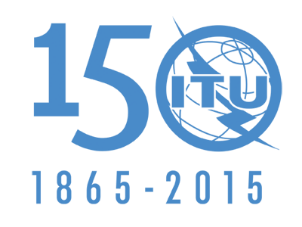 МЕЖДУНАРОДНЫЙ СОЮЗ ЭЛЕКТРОСВЯЗИПЛЕНАРНОЕ ЗАСЕДАНИЕДополнительный документ 25
к Документу 62-R16 октября 2015 годаОригинал: китайскийКитайская Народная РеспубликаКитайская Народная Республикапредложения для работы конференциипредложения для работы конференцииПункт GFT(PP-14) повестки дняПункт GFT(PP-14) повестки дняРаспределение по службамРаспределение по службамРаспределение по службамРайон 1Район 2Район 3942–960ФИКСИРОВАННАЯПОДВИЖНАЯ, за исключением воздушной подвижной  5.317AРАДИОВЕЩАТЕЛЬНАЯ  5.3225.323942–960ФИКСИРОВАННАЯПОДВИЖНАЯ  5.317A942–960ФИКСИРОВАННАЯПОДВИЖНАЯ  5.317AРАДИОВЕЩАТЕЛЬНАЯ
5.320960–1 164ВОЗДУШНАЯ ПОДВИЖНАЯ (R)  5.327АВОЗДУШНАЯ РАДИОНАВИГАЦИОННАЯ  5.328ВОЗДУШНАЯ ПОДВИЖНАЯ (R)  5.327АВОЗДУШНАЯ РАДИОНАВИГАЦИОННАЯ  5.3281 164–1 215ВОЗДУШНАЯ РАДИОНАВИГАЦИОННАЯ  5.328РАДИОНАВИГАЦИОННАЯ СПУТНИКОВАЯ (космос-Земля) 
(космос-космос)  5.238В5.328АВОЗДУШНАЯ РАДИОНАВИГАЦИОННАЯ  5.328РАДИОНАВИГАЦИОННАЯ СПУТНИКОВАЯ (космос-Земля) 
(космос-космос)  5.238В5.328А